ÖĞRETİM YILI 2.DÖNEM 11. SINIFLAR FİZİK DERSİ 1.SINAVIAd-Soyad  :                                                        NO:                                              Sınıf:                               AAAAA1-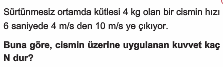 2- 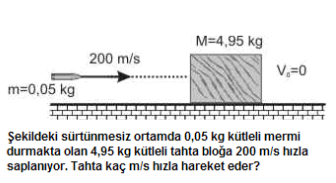 3-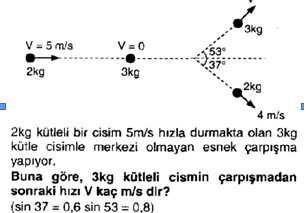 4-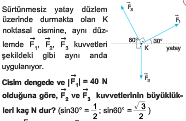 5-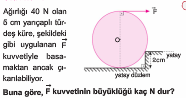 6-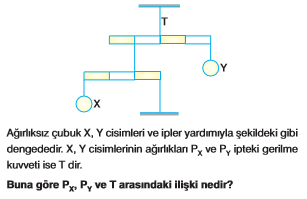 7-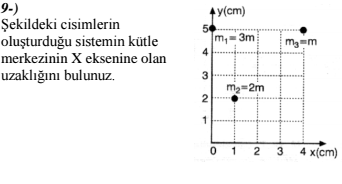 8-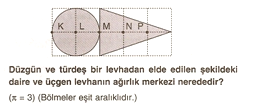 9-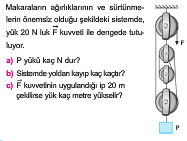 10-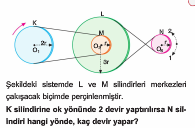 